Мамин праздник.Вот какой нарядный детский сад - 
Это мамин праздник у ребят. 
Мы для мамы песенку споем,
Мы для мамы пляску заведем! 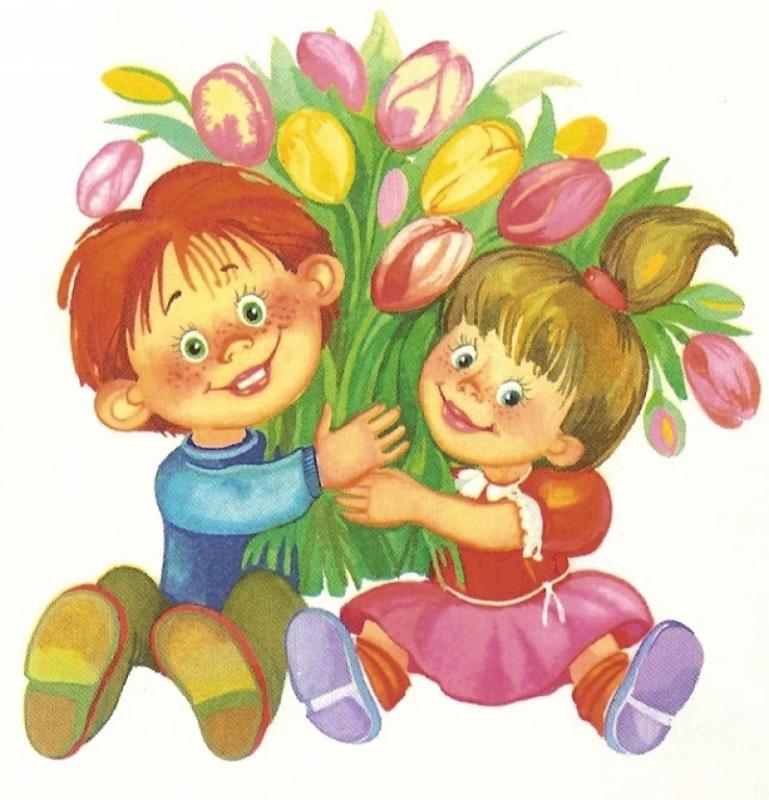 5 марта в нашей группе прошел праздничный утренник к 8 Марта.   Дети с радостью поздравили мам, бабушек, сестренок и воспитателей с праздником. Чтобы порадовать своих мам дети читали стихи, исполняли песни, танцы. И тем самым создали всем праздничное настроение!    Все стихи, песни, танцы, игры на празднике были наполнены особой теплотой, нежностью и лаской. На утренник были приглашены мамы и бабушки детей. Мамы,  вместе с детьми принимали участие в играх.    В конце утренника дети подарили мамам открытки, сделанные своими руками.                      Материал подготовила воспитатель МА ДОУ АР детский сад                                 «Сибирячок» корпус №2  Торопова С.М.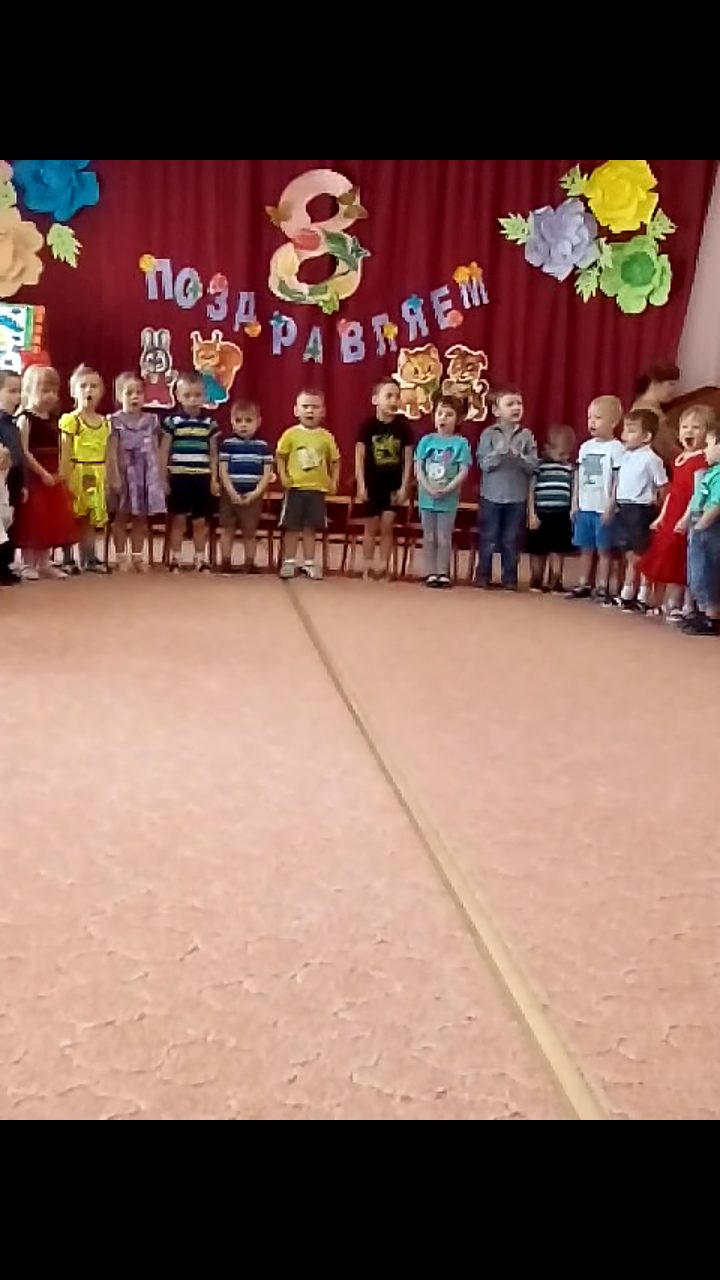 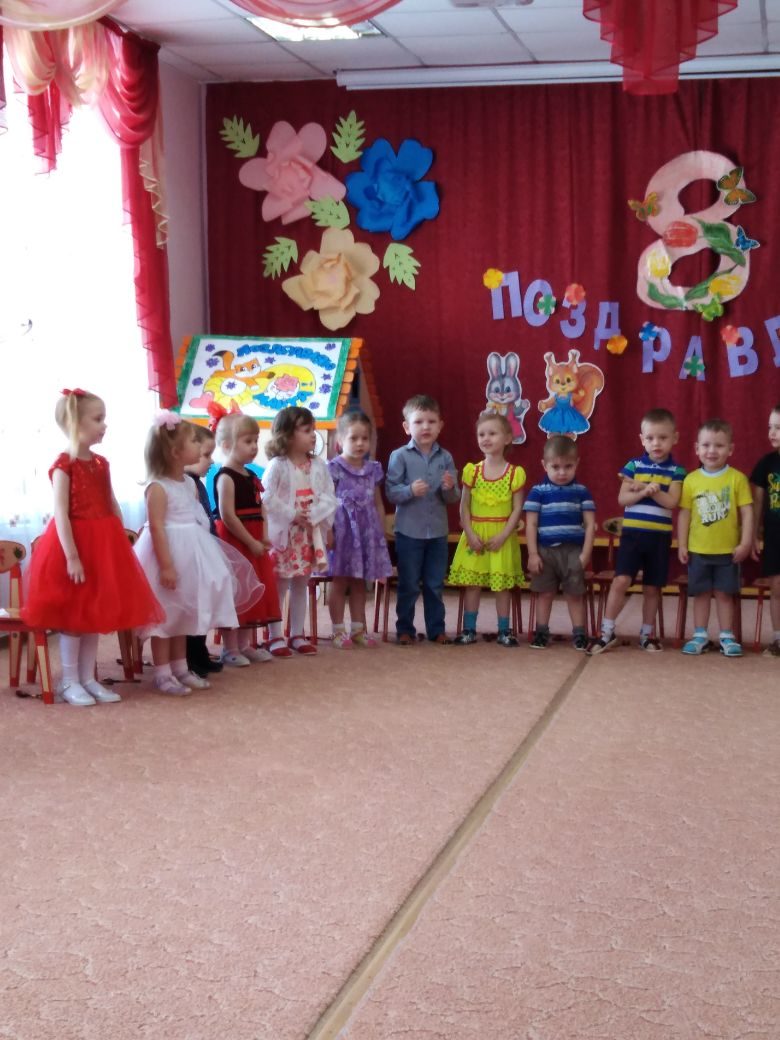 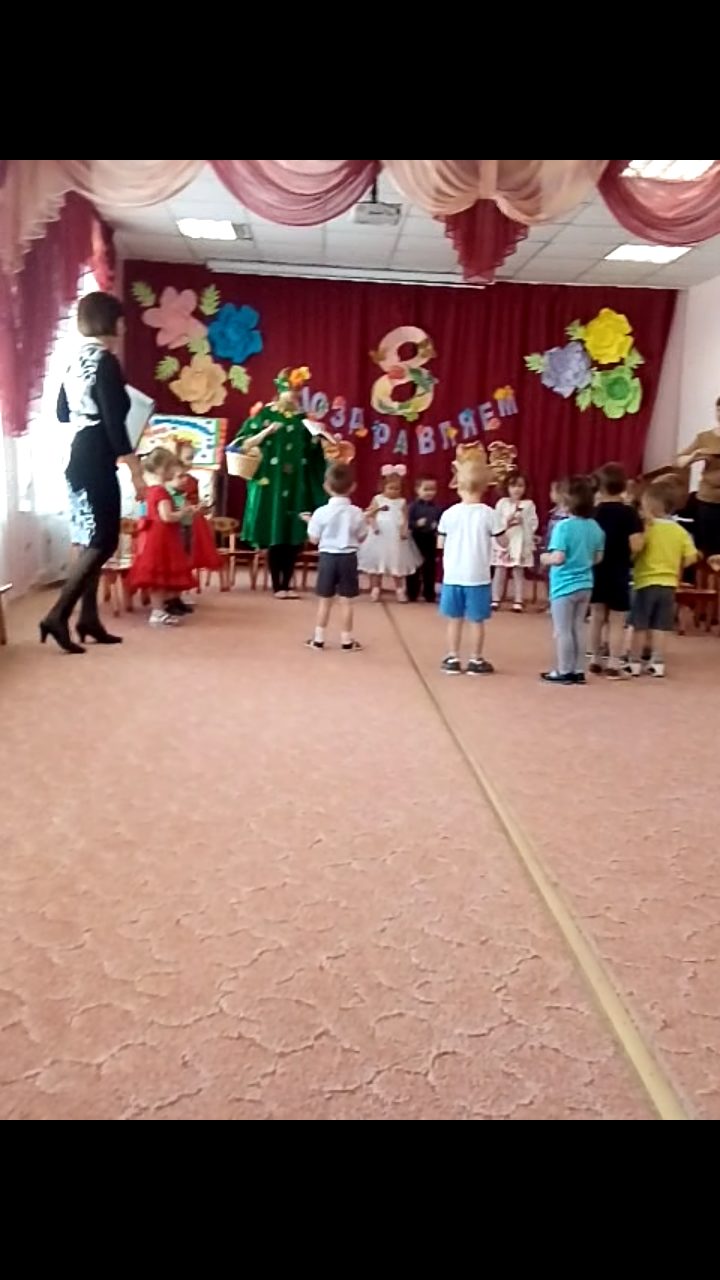 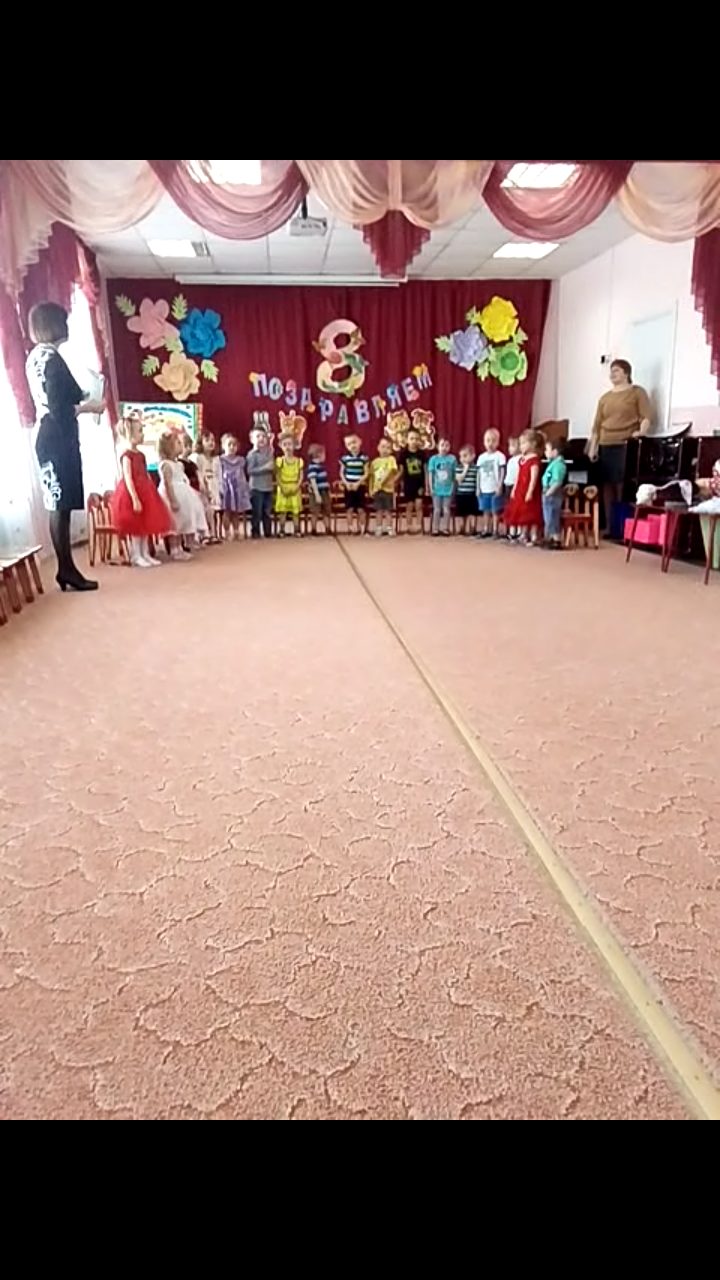 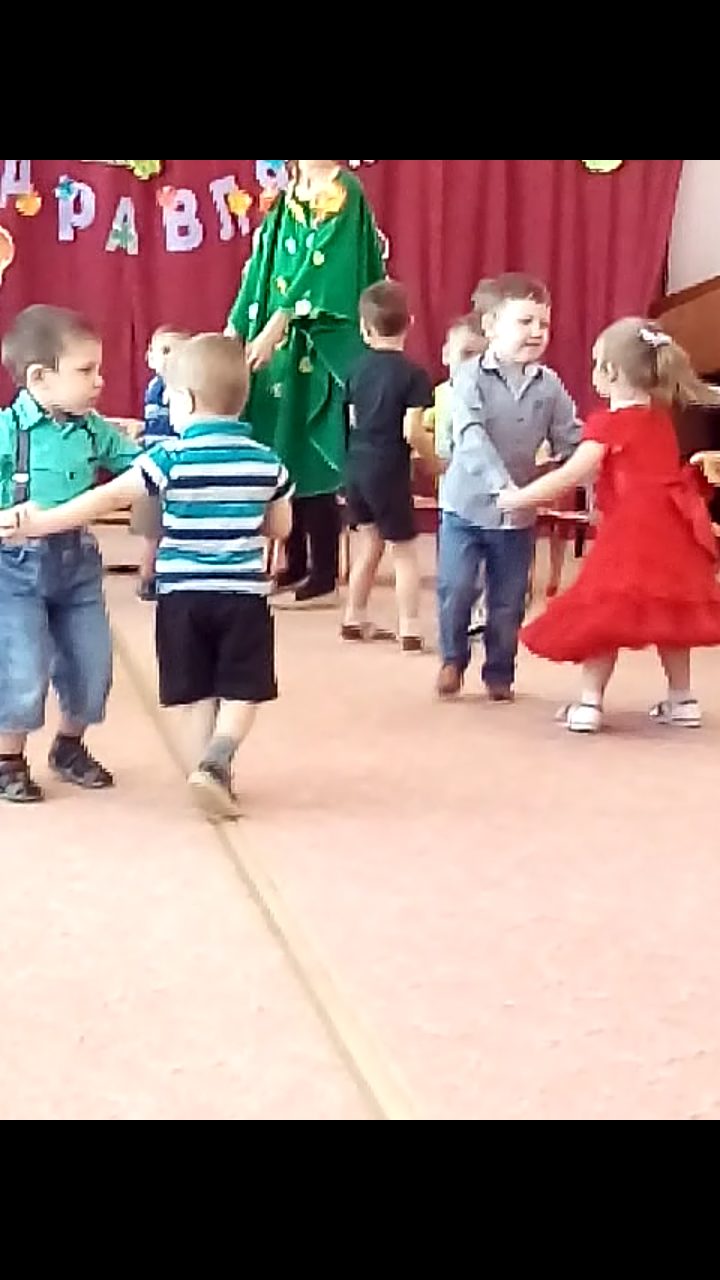 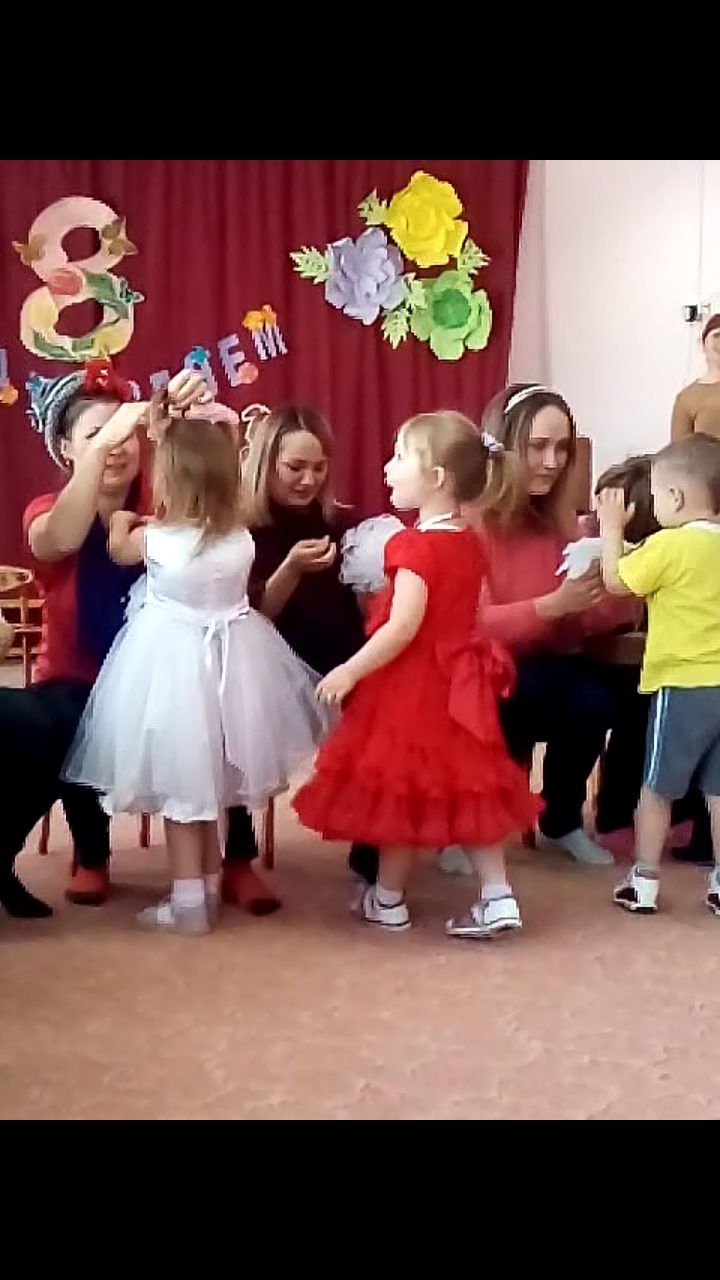 